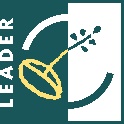 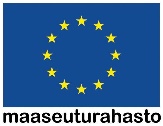 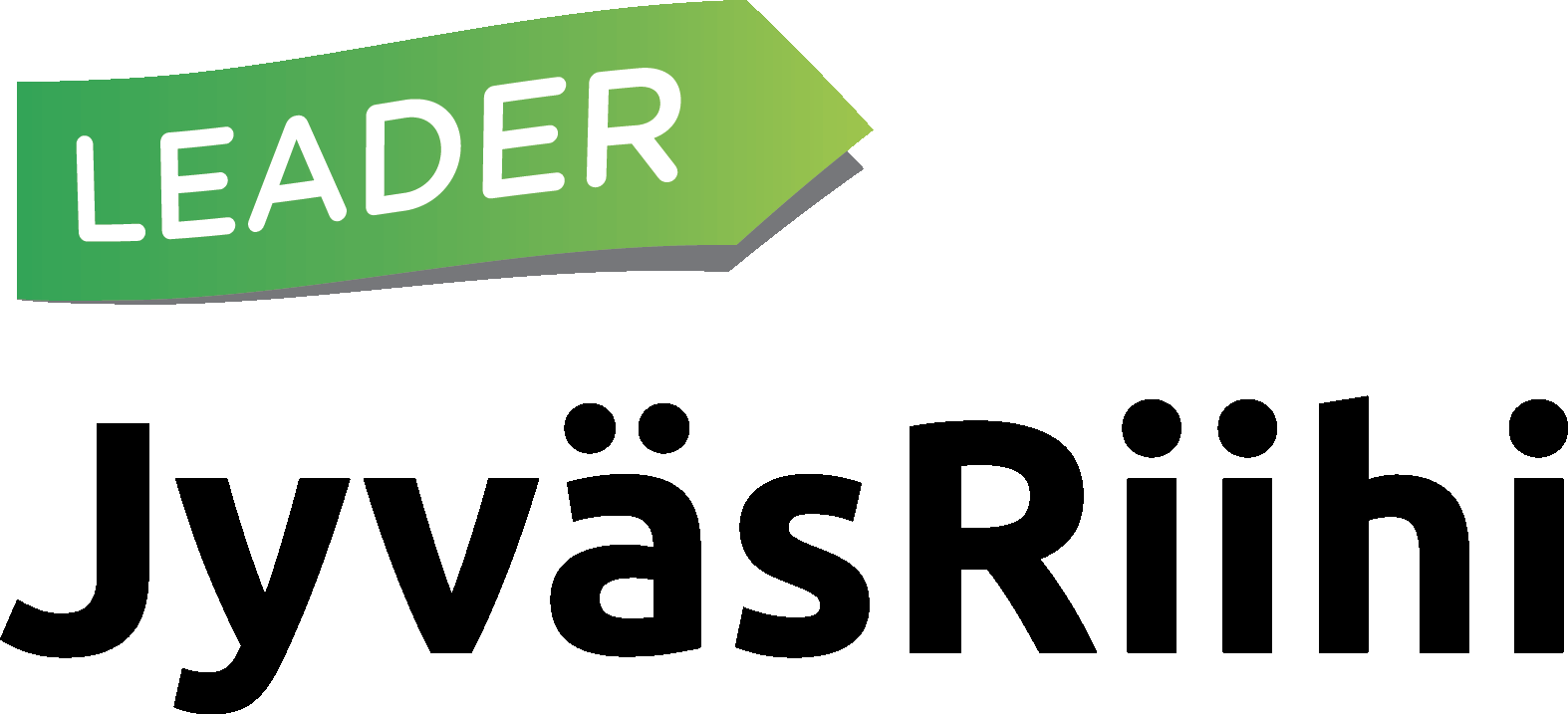 ______________________________________	______________________________________Tilaisuuden nimi			Aika ja paikka_____________________________________Hankkeen nimi	Nimi			Allekirjoitus